ПРАВИЛА  ПОЛЬЗОВАНИЯ  ЭЛЕКТРОПРИБОРАМИУважаемые граждане пожилого возраста!	Для того чтобы Вы знали, как избежать возникновения опасной ситуации в быту, а если она возникла, уменьшить ее вредные последствия, необходимо соблюдать ряд правил безопасного обращения с электричеством:• не прикасайтесь  к проводам, провисшим или лежащим на земле;•знайте, что бытовые электроприборы (чайники, плитки и т.п.) и переносные светильники предназначены только для пользования в помещениях с непроводящими электрический ток полами. Применение их на открытом воздухе может стать причиной электротравмы.	Для исключения поражения электрическим током запомните следующие меры предосторожности:• технические средства защиты от коротких замыканий (автоматические выключатели, пробочные предохранители) в квартирной сети должны быть всегда исправны, при этом не пользуйтесь так называемыми «жучками»;• не ремонтируйте и не заменяйте под напряжением поврежденные выключатели, розетки, ламповые патроны, приборы и светильники;• выполняйте эти работы только после отключения сети;• следите за исправным состоянием изоляции электропроводки; •при обнаружении повреждения шнура или провода его следует отключить от электросети, а оголенное место аккуратно и плотно обмотать 2-3 слоями изоляционной ленты;•неукоснительно соблюдайте порядок включения электроприбора в электросеть • сначала подключается шнур к прибору, а затем к сети; отключение прибора производится в обратном порядке;• не пользуйтесь неисправными электроприборами, оголенными концами провода вместо штепсельных вилок, а также самодельными электропечами, нагревателями и т.п.;•не включайте в одну розетку несколько электроприборов;•не прикасайтесь к включенному электроприбору мокрыми руками. При неполадках электроприбора немедленно ПРЕКРАТИТЕ ИМ  ПОЛЬЗОВАТЬСЯ , И ОБРАТИТЕСЬ К СПЕЦИАЛИСТУ  ДЛЯ УСТРАНЕНИЯ НЕПОЛАДКИ!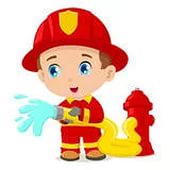 